任春兰 区骨干班主任教育格言：守护童心，守候成长。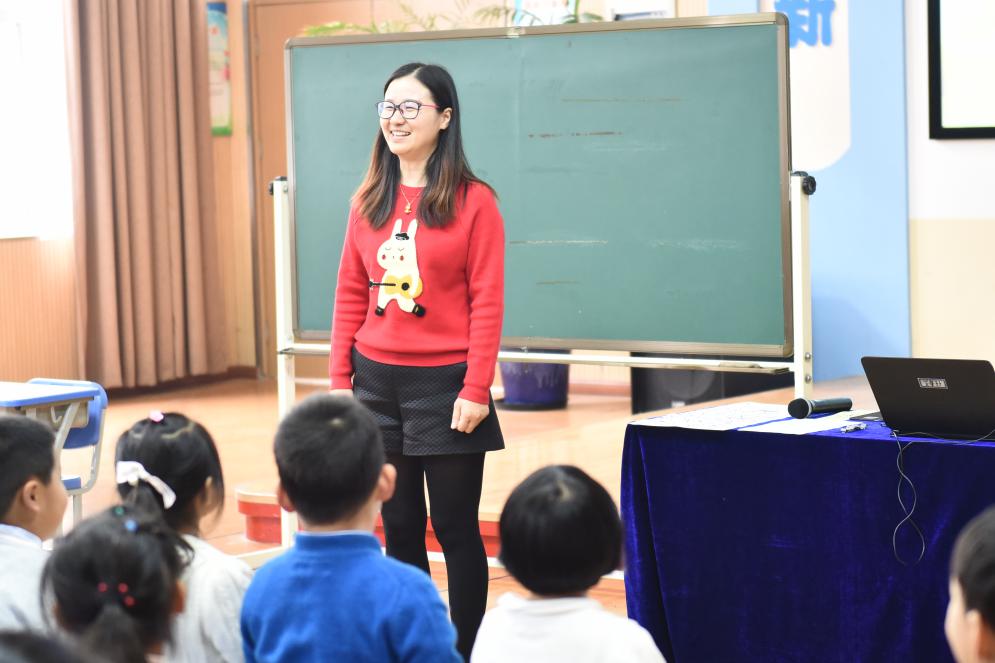 